PRIJAVA LEGLA ZAMORČIĆAPrijavljujem leglo zamorčića okočenih dana:______________uzgajatelj:_______________, uzgajivačnica:______________i ostale podatke:U_____________, dana______________ 20___Prijavu izvršio___________________________HRVATSKI SAVEZ UDRUGA UZGAJATELJA MALIH ŽIVOTINJA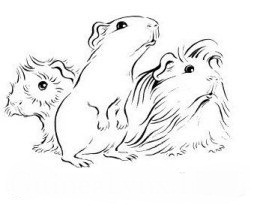 Broj mladunaca u legluBroj mladunaca u legluBroj mladunaca u legluBroj mrtvorođenih i uginulihBroj mrtvorođenih i uginulihBroj prijavljenihBroj prijavljenihR.br.PasminaImeSpolBoja dlakeBoja očijuPorođajna težina1.2.3.4.5.6.Podaci o roditeljimaPodaci o roditeljimaPodaci o roditeljimaPodaci o roditeljimaPodaci o roditeljimaPodaci o roditeljimaPodaci o roditeljimaOtacOtacOtacOtacMajkaMajkaMajkaNagrada:Ime:Matični broj:Pasmina:Datum rođenja:Boja:Uzgajatelj:Nagrada:Ime:Matični broj:Pasmina:Datum rođenja:Boja:Uzgajatelj:Nagrada:Ime:Matični broj:Pasmina:Datum rođenja:Boja:Uzgajatelj:Nagrada:Ime:Matični broj:Pasmina:Datum rođenja:Boja:Uzgajatelj:Nagrada:Ime:Matični broj:Pasmina:Datum rođenja:Boja:Uzgajatelj:Nagrada:Ime:Matični broj:Pasmina:Datum rođenja:Boja:Uzgajatelj:Nagrada:Ime:Matični broj:Pasmina:Datum rođenja:Boja:Uzgajatelj: